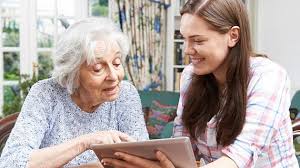 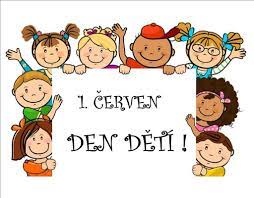 Program aktivit na 22. týden        Pondělí   29.5.2023		    svátek má Maxmilián, Maxim 		             Dopolední aktivity	Čtení po patrech, cvičení po patrechOdpolední aktivity	Individuální RHB, individuální aktivityÚterý      30.5.2023		           svátek má FerdinandDopolední aktivitySkupinové cvičení, čtení po patrechOdpolední aktivityMotomed, individuální aktivityStředa    31.5.2023		 		                  svátek má Kamila			Dopolední aktivityVařeníOdpolední aktivityVycházky do přírody (dle počasí)   	Čtvrtek   1.6.2023                                  svátek má LauraDopolední aktivityIndividuální RHB, čtení na patrechOdpolední aktivityN8vštěva ZŠ Komenského – Den dětíPátek      2.6.2023        	        		                       svátek má JarmilDopolední aktivity	PedikúraOdpolední aktivityPedikúra